ZAJĘCIA ROZWIJAJĄCE KREATYWNOŚĆ Czapka górnika- praca plastyczna z wykorzystaniem rolki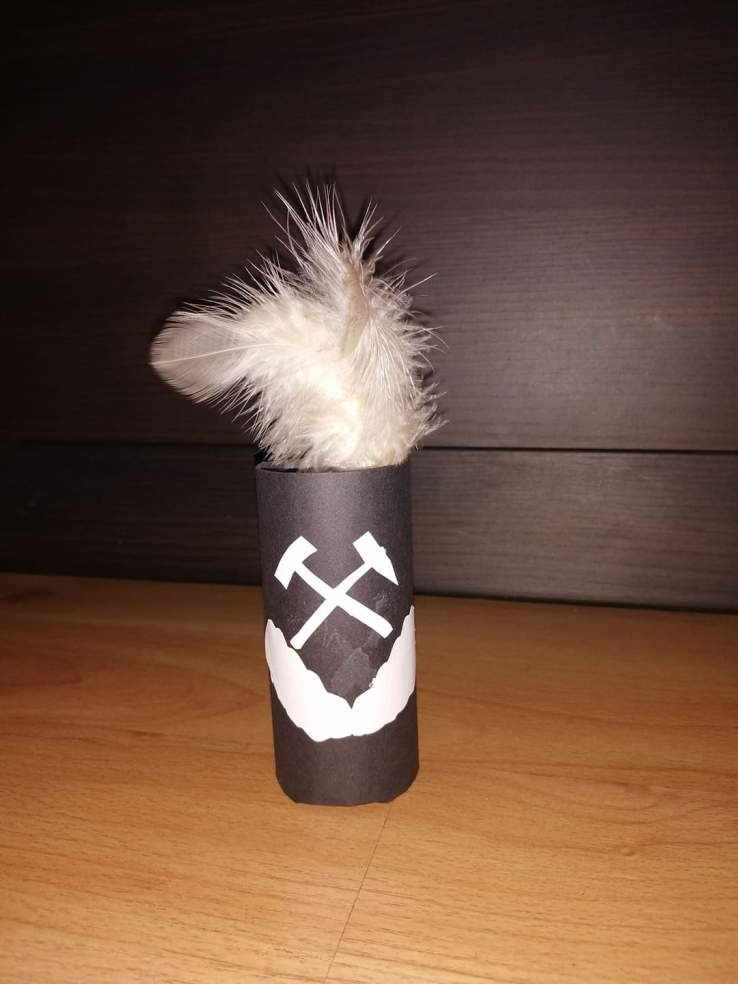 FUNKCJONOWANIE OSOBISTE I SPOŁECZNE Barbórka to obchodzone w dniu 4 grudnia święto górnicze, bliskie szczególnie Ślązakom. Ten dzień to okazja do tego, by dostrzec i docenić ciężką i niebezpieczną pracę górników. Jest to także święto osób pracujących w przemyśle wydobywczym innych paliw kopalnych oraz geologów. Patronką tych grup zawodowych jest św. Barbara, której imienniczki obchodzą          w dniu 4 grudnia także swoje święto. 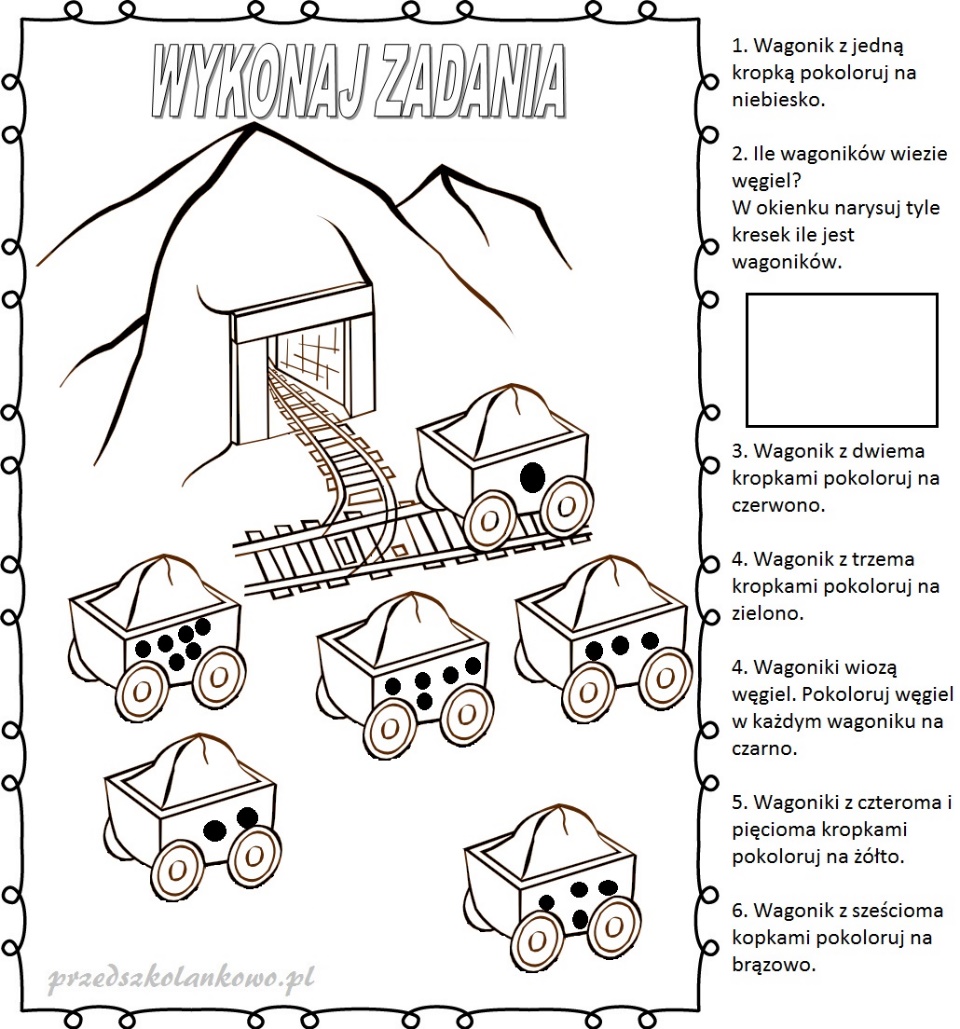 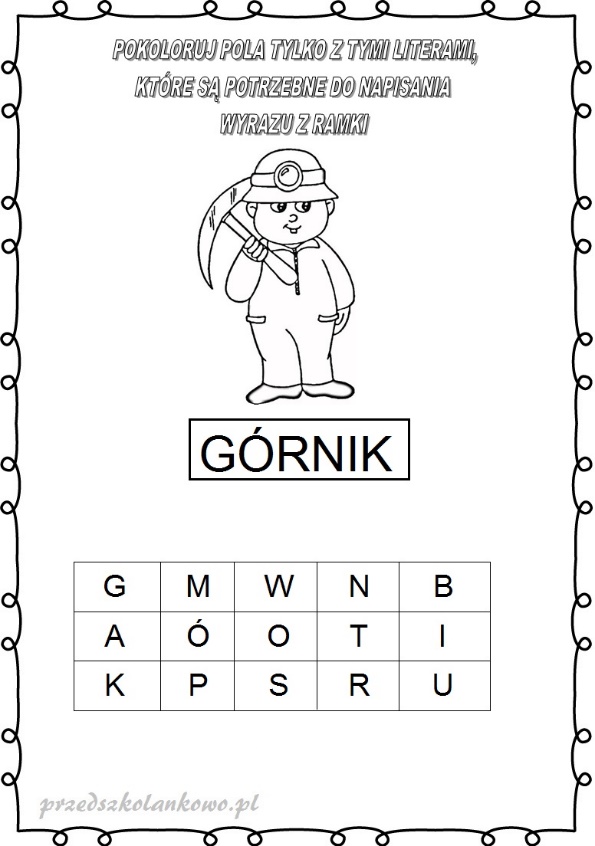 POKOLORUJ LUB PRZERYSUJ DO ZESZYTU TYLKO TE PRZEDMIOTY KTÓRE POTRZEBUJE GÓRNIK DO PRACY 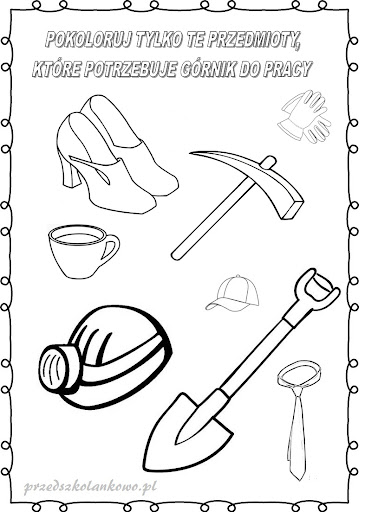 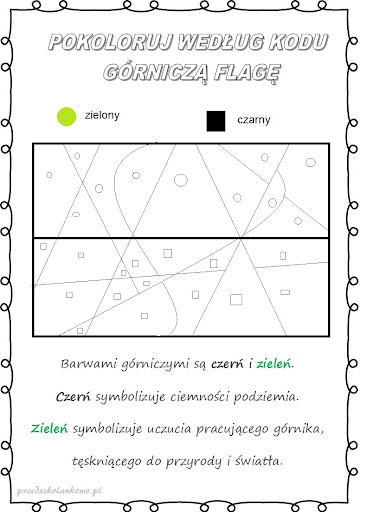 03.12.2021 WF Klasa VII spu Temat: Ćwiczenia wzmacniające.
Wykonaj zadania zgodnie z instrukcją:https://wordwall.net/pl/resource/14741596/wf/cwiczenia-wzmacniaj%c4%85ceTemat: Ćwiczenia przy muzyce.Ćwiczenia znajdziesz pod linkiem:https://www.youtube.com/watch?v=HRPXVXPdV7kREWALIDACJA Ułóż historyjkę obrazkową przeczytaj ( lub poproś rodzica )  i dopasuj zdania:CHŁOPIEC ŚPI. ZADZWONIŁ BUDZIK I CHŁOPIEC OBUDZIŁ SIĘ.CHŁOPIEC DALEJ ŚPI. ON ZASPAŁ.CHŁOPIEC NIE ZDĄŻYŁ NA AUTOBUS.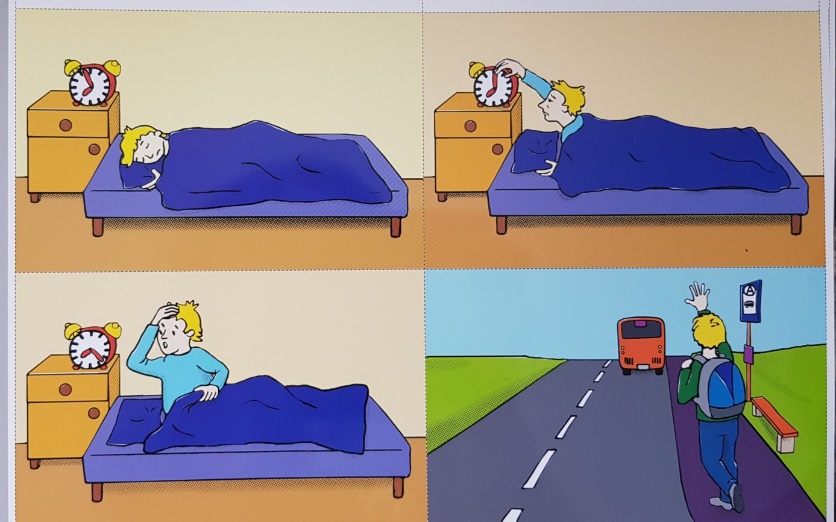 Zajęcia rozwijające kompetencje emocjonalno-społeczne ZOSIA 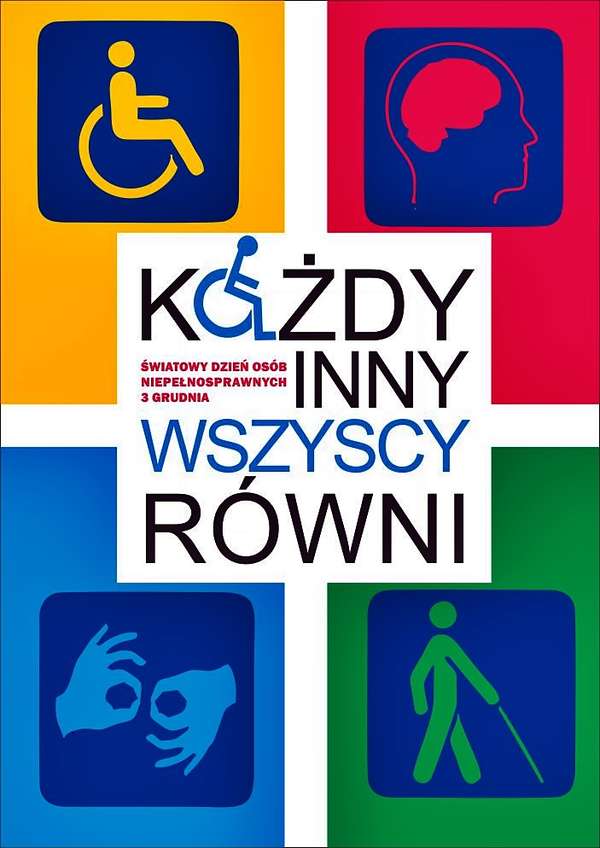 „Osobę niepełnosprawną trzeba przede wszystkim dostrzec,zbliżyć się do nieji wtedy dopiero można zobaczyć w niej zwyczajnego człowieka,który ma uczucia, talenty, ambicje, różne potrzebyi bardzo chce, żeby go normalnie traktować”
Anna Dymna3 grudnia obchodzimy Światowy Dzień Osób NiepełnosprawnychNiepełnosprawnych - czyli jakich ??? Odpowiedz (ustnie lub napisz jeśli potrafisz) przyglądając się ilustracjom.
 ……………………………………………………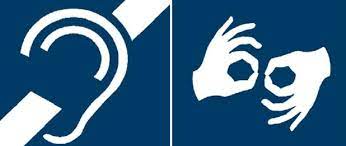  …………………………………………………………………………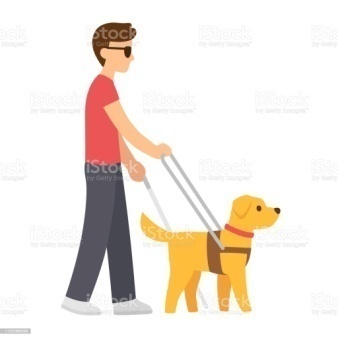 …………………………………………………………………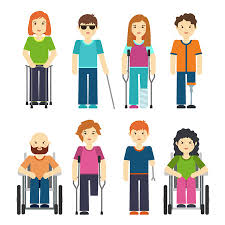  …………………………………………………………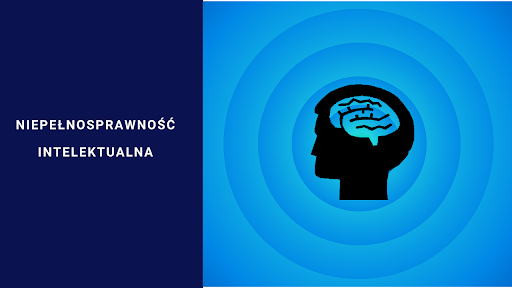 Jeśli potrzebujesz pomocy,  jesteś ciekaw / -a kim są osoby z niepełnosprawnościami  oraz czego potrzebują Obejrzyj filmiki:- „Osoby z niepełnosprawnością- uczymy dzieci tolerancji…” https://www.youtube.com/watch?v=xFzhGRmdQ-M -„Duże sprawy w małych głowach”- o niepełnosprawności intelektualnej https://www.youtube.com/watch?v=N1sTKBOs78Aoraz z serii INTEGRACJA dotyczące:- osób z niepełnosprawnością ruchową https://www.youtube.com/watch?v=90YGkSe-Cro - intelektualną https://youtu.be/RUbAzv_SeRc  - wzrokową https://youtu.be/4Y01f08_syw - słuchową https://youtu.be/je0RXUkQ7HAPosłuchaj piosenki „Każdy jest inny” z płyty „Ważne sprawy” w wykonaniu ZoZi https://www.youtube.com/watch?v=UrBmQBMnayE 
A TY, DLACZEGO JESTEŚ WYJĄTKOWY – co potrafisz najlepiej, jakie masz supermoce, o czym marzysz??? JAK CHCESZ ABY INNI CIĘ TRAKTOWALI ???– narysuj na osobnej kartce.  Osoby z niepełnosprawnością są wśród nas! Mają swoje potrzeby. Musimy pamiętać o tym, że nikt nie powinien czuć się atakowany i obrażany z powodu swojej niepełnosprawności. Postarajmy się, żeby wszyscy czuli się akceptowani. Traktujmy siebie wzajemnie tak, jak byśmy chcieli, żeby nas traktowano.Na koniec życzymy sobie i wszystkim dużo zdrowia psychicznego i fizycznego oraz dobrego, szczęśliwego życia  !!!03.12.21.Zajęcia dydaktyczno – wyrównawcze - dla ErykaTemat: Pisownia wyrazów z  „Ó” . Wykreślanka ortograficzna.Zadanie 1.https://wordwall.net/pl/resource/25771427zadanie 2. 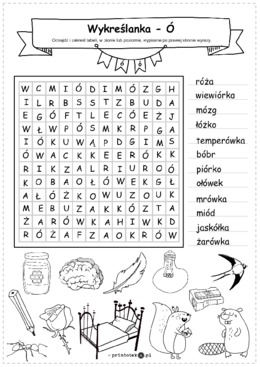 